Проєктвноситься виконавчим комітетом міської радиР І Ш Е Н Н ЯІвано-Франківської міської ради(	                  сесія)сьомого демократичного скликаннявід			Про внесення змін у Положення про Департамент комунальних ресурсів Івано-Франківської міської радиКеруючись ст. 26 Закону України «Про місцеве самоврядування в Україні», враховуючи пропозиції виконавчого комітету Івано-Франківської міської ради (рішення виконавчого комітету міської ради  від __.__.2020 року №___), Івано-Франківська міська радавирішила:1. Внести зміни у Положення про Департамент комунальних ресурсів  Івано-Франківської міської ради, затверджене рішенням Івано-Франківської міської ради від 22.12.2015 р. №42-2 «Про виконання рішення сесії міської ради №4-1 від 01.12.2015 р.», виклавши його в новій редакції (додається).2. Секретаріату Івано-Франківської міської ради (Н.Карабин) опублікувати це рішення в газеті «Західний кур’єр».3. Контроль за виконанням цього рішення покласти на першого заступника міського голови Миколу Вітенка.Міський голова                                			   Руслан Марцінків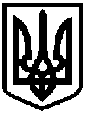 